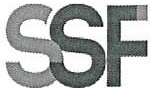 SUPERINTENDENCIA DEL SISTEMA FINANCIEROSSF 2023ORDEN DE COMPRA	No.	114Versión pública según Art. 30 LAIP. Por supresión de información confidencial. Art. 24 Lit. c. LAIP.FECHA: 13/04/2023PROVEEDOR: PROQUINSA, S.A. DE C.V.NIT:	xxxxxxxxxxxxxxxxxxUNIDAD SOLICITANTE: DEPARTAMENTO DE SERVICIOS GENERALES ADMINISTRADOR O.C.: JONATHAN ALBERTO MEJIA CORNEJO FAVOR SUMINISTRAR LO SIGUIENTE:1636  REQUERIMIENTO No. 137-2023ANALISTA: MAIRA DURÁNBIEN   X	SERVICIOCANTIDAD	CODIGO	DESCRIPCION	COSTO UNITARIO	COSTO TOTALSON: TRES MIL CIENTO OCHENTA Y TRES US DÓLARES 52/100ORIGINAL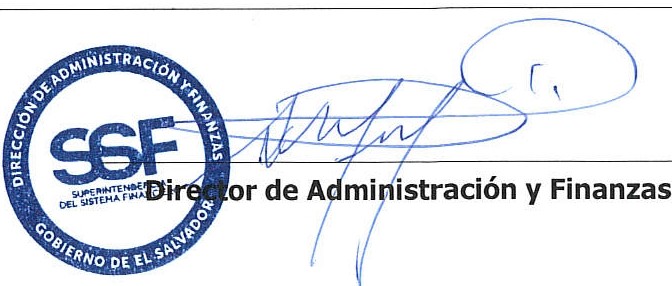 TOTAL:	3,183.52197410405ARTICULOS DE LIMPIEZA16.16003,183.52ADQUISICIÓN DE CAJAS DE PAPEL HIGIENICO JUMBO ROLL, SEGÚN ESPECIFICACIONES TÉCNICAS Y OFERTA ANEXA.1410405ARTICULOS DE LIMPIEZA0.00000.00PLAZO DE ENTREGA: NO MAYOR A 8 DÍAS HÁBILES1410405ARTICULOS DE LIMPIEZA0.00000.00LUGAR DE ENTREGA: OFICINAS DE LA SUPERINTENDENCIADEL SISTEMA FINANCIERO UBICADAS EN AVENIDA ALBERT EINSTEIN, URBANIZACIÓN LOMAS DE SAN FRANCISCO #17,ANTIGUO CUSCATLÁN, LA LIBERTAD.